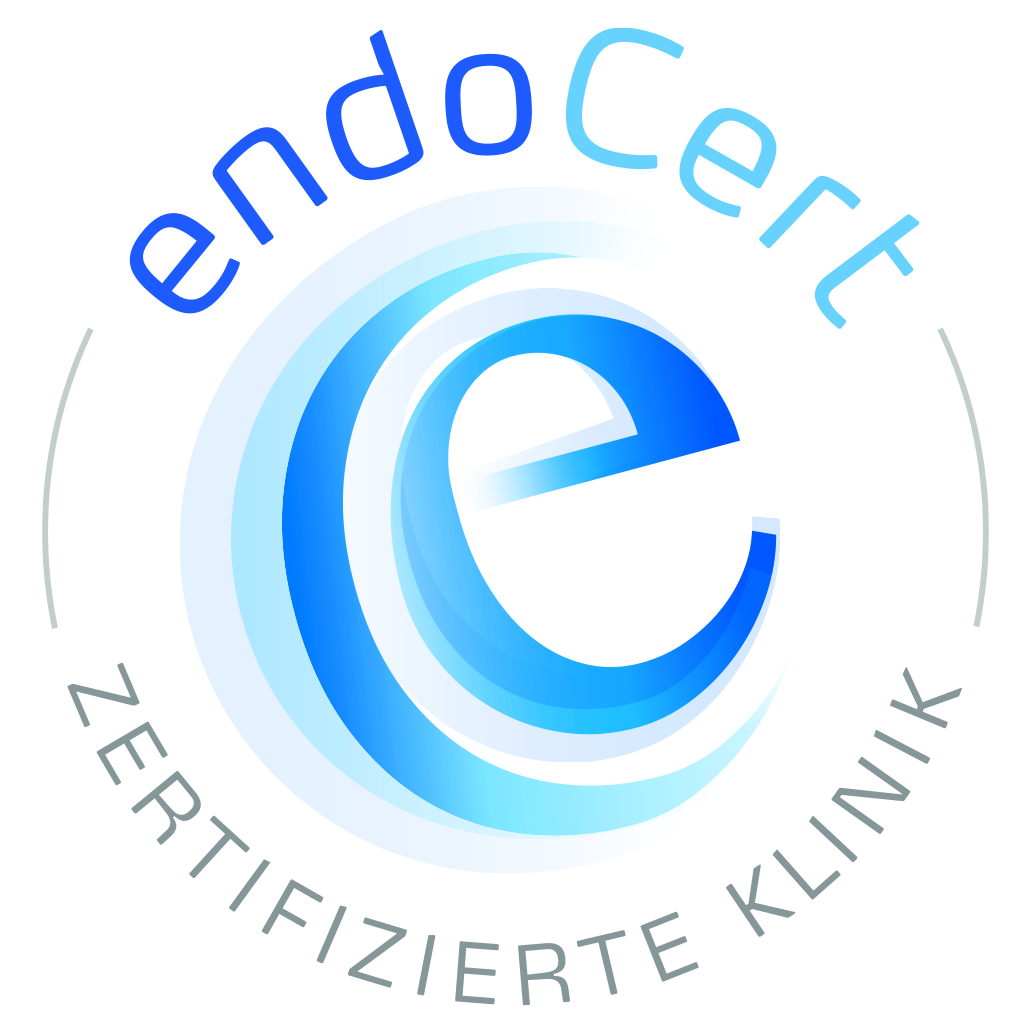 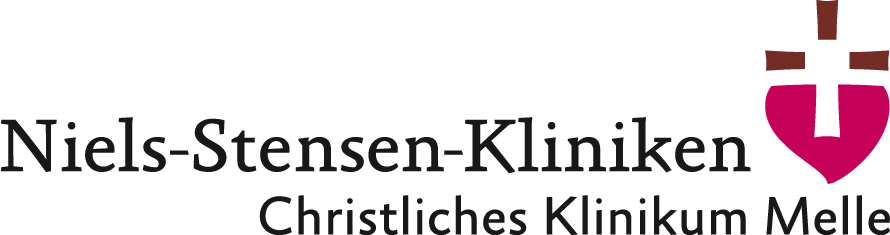 Endoprothetikzentrum MelleDr. med. Veit AllersmeierDr. med. Henning KlevemanDrs.(NL) Jan Martijn KooterDr. med. Alexander ThiemeEngelgarten 349324 MelleQualitätsberichtEndoprothetikzentrum Mellefür das Jahr2017Inhaltsverzeichnis1.	Endoprothetikzentrum Melle	32.	Struktur des EndoProthetikZentrums	42.1 Hauptoperateure	42.2 Weitere wichtige Ansprechpartner:	53.	Kooperationspartner	64.	Kennzahlen und Qualitätsindikatoren des Endoprothetikzentrums Melle	84.1 OP-Zahlen	84.2 Qualitätsindikatoren	8Endoprothetikzentrum MelleWir freuen uns sehr über ihr Interesse an unserem Qualitätsbericht!Am Christlichen Klinikum Melle hat sich in der Klinik für Orthopädie in der Vergangenheit ein Ärzteteam formiert, das sich speziell um den Bereich der Endoprothetik an Knie- und Hüftgelenk einschließlich der Wechseloperationen kümmert.Die mit 36 Betten geführte Orthopädische Fachabteilung (Belegabteilung) steht unter der Leitung von vier Fachärzten für Orthopädie/Sportmedizin. Mit über 950 Endoprothesenimplantationen im Jahr hat sich die Abteilung einen qualitativ guten Ruf weit über die Grenzen von Melle hinaus erworben.Ein weiterer Schritt auf dem Weg zu einer verbesserten Qualität stellt die Bildung von Endoprothetikzentren dar. Die Deutsche Gesellschaft für Orthopädie und Orthopädische Chirurgie regt durch die Bildung und Zertifizierung dieser Zentren eine Verbesserung der Qualität durch zunehmende Zentralisierung an. Im Oktober 2015 ist die Orthopädie im Christlichen Klinikum Melle von einer externen Kommission bewertet worden und als zertifiziertes EndoProthetikZentrum anerkannt worden.In unserem Endoprothetikzentrum werden die Operationen ausschließlich von sehr erfahrenen Hauptoperateuren durchgeführt. Die prä-, intra- und postoperative Therapie läuft nach eindeutig definierten Standards ab und die Weiterbehandlung ist durch Kooperationen mit Reha-Kliniken, einer engen Kooperation mit den niedergelassenen Hausärzten und Orthopäden und durch die Anbindung an die eigene Sprechstunde gewährleistet. Durch den Einsatz der zentralen Patientenaufnahme und des Sozialdienstes können alle organisatorischen Punkte (Aufnahme-, Entlassungs-, Reha-Planung etc.) optimal angegangen werden. Flankierend können alle zusätzlich auftretenden medizinischen Probleme durch die vorhandene Interdisziplinarität des Christlichen Klinikums Melle in Kooperation mit anderen Abteilungen der Niels-Stensen-Kliniken behandelt werden. Für die weitere Sicherstellung eines schnellen und guten Behandlungserfolges nach der Implantation eines Hüft- oder Kniegelenkes bzw. nach arthroskopischen Kniegelenkoperationen, ist neben der pflegerischen Betreuung die krankengymnastische Nachbehandlung sehr wichtig.
Die Abteilung für Physikalische Therapie bietet dafür umfangreiche Therapiemöglichkeiten.Die Organisationsstruktur des Endoprothetikzentrums am Christlichen Klinikum Melle erlaubt eine optimierte Behandlung der Patienten und eine maximale Ergebnisqualität.Weitere Informationen finden Sie auch unter:www.niels-stensen-kliniken.de/ckm www.op-melle.deStruktur des EndoProthetikZentrumsZur Versorgung im Endoprothetikzentrum Melle stehen nachfolgende Personen zur Verfügung, die eine wesentliche Verantwortung für die Qualität endoprothetischer Eingriffe tragen und wichtige Ansprechpartner im EndoProthetikZentrum sind. 2.1 Hauptoperateure2.2 Weitere wichtige Ansprechpartner:Orthopädische PraxisgemeinschaftTel.: 05422/95590Zentrale PatientenaufnahmeLeitungen: Herr Janisch / Herr PlackeQualitätsmanagementbeauftragteAnsprechpartnerin: Frau Stockebrandt Tel.: 05422/104-3200Station 6 (Orthopädie)Leitungen: Frau Garlich  / Herr Tornesello Tel.: 05422/104-2600RöntgenLeitung: Frau Mielke-Grolle / Frau Scherler-KellermannSozialdienstAnsprechpartnerin: Frau Hopster-SiebertTel.: 05422/104-5200PhysiotherapieLeitungen: Frau Arndt / Frau FeldkampKooperationspartnerUm den Erfolg Ihrer Operation zu gewährleisten, gibt es ein enges Netz von Kooperationspartnern, die im Bedarfsfall jederzeit zur Verfügung stehen. Nachfolgend sind unsere Kooperationspartner aufgeführt:EndoProthetikZentrum der Maximalversorgung  Auguste-Viktoria-Klinik
Leitung: Herr Prof. Dr. med. Christian GötzeAm Kokturkanal 232545 Bad OeynhausenRadiologische Praxis
MVZ Bad Rothenfelde
Leitung: Dr. med. Stefan-Bodo MüllerKlinik für Radiologie 
Niels-Stensen-Kliniken Marienhospital Osnabrück
Chefarzt: Prof. Dr. med. Alexander MundingerKlinik für Anästhesie und Operative Intensivmedizin
Niels-Stensen-Kliniken Christliches Klinikum MelleChefärzte: Dr. med. Manfred Thien, Dr. med. Thomas F. SchmiederOP-AbteilungNiels-Stensen-Kliniken Christliches Klinikum MelleLeitung: Stefan HackmannInstitut für Laboratoriumsmedizin
Niels-Stensen-Kliniken Marienhospital Osnabrück
Chefarzt: Dr. med. Michael WehmeierKlinik für Gefäßchirurgie und endovaskuläre Chirurgie
Niels-Stensen-Kliniken Marienhospital Osnabrück
Chefarzt: Prof. Dr. med. Jörg HeckenkampNuklearmedizin 
Röntgen-Nuclear-Institut Drewes + PartnerLeitung: Dr. med. Joachim Drewes
Möserstraße 50, 49074 Osnabrück
PathologieGemeinschaftspraxis für Pathologie Leitung: Prof. Dr. Rainer Horst KrechBischofsstr. 28, 49074 OsnabrückPhysiotherapie
Niels-Stensen-Kliniken Christliches Klinikum Melle
Leitung: Brigitte Arndt / Petra FeldkampSozialdienst
Niels-Stensen-Kliniken Christliches Klinikum Melle
Ansprechpartnerin: Marita Hopster-SiebertKlinik für Strahlentherapie
Paracelsus-Klinik Osnabrück
Leitung: Frau Dr. Dr. Brigitta Baumert
Am Natruper Holz 69, 49076 OsnabrückKlinik für Innere Medizin
Niels-Stensen-Kliniken Christliches Klinikum Melle
Chefarzt: Dr. med. Klaus Peter SpiesSanitätshaus SieksmeierLeitung: Udo SimonsEngelgarten 3, 49324 MelleZentrale SterilisationNiels-Stensen-Kliniken Christliches Klinikum MelleLeitung: Andrea SchmidtKennzahlen und Qualitätsindikatoren des Endoprothetikzentrums Melle4.1 OP-ZahlenEine Übersicht der Anzahl der Operationen der Hauptoperateure seit 2014 ist nachfolgend dargestellt.4.2 Qualitätsindikatoren Im Rahmen unserer Zertifizierung verpflichten wir uns, die von der Deutschen Gesellschaft für Orthopädie und Orthopädische Chirurgie definierten Qualitätsindikatoren kontinuierlich zu messen und zu bewerten. Damit stellen wir uns höchsten Anforderungen an die Qualität und machen diese mess- und bewertbar.Dr. med. Veit Allersmeier  Leiter des Endoprothetikzentrums MelleFacharzt für Orthopädie und Unfallchirurgie, Spezielle orthopädische Chirurgie, Kinderorthopädie, Sportmedizin, Chirotherapie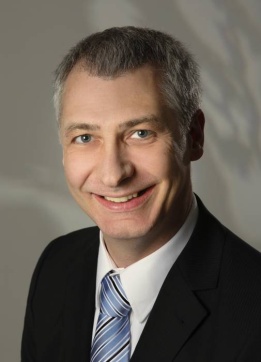 Dr. med. Henning Kleveman Facharzt für Orthopädie und Unfallchirurgie, Chirotherapie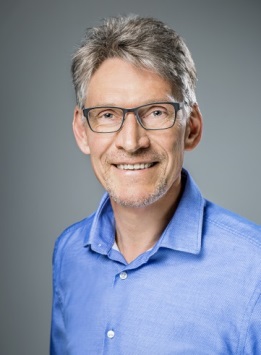 Drs. (NL) Jan Martijn Kooter Facharzt für Orthopädie und Unfallchirurgie, Sportmedizin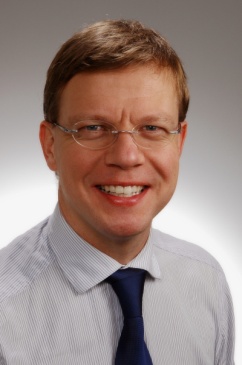 Dr. med. Alexander Thieme Facharzt für Orthopädie und Unfallchirurgie, Sportmedizin, Chirotherapie,  Kinderorthopädie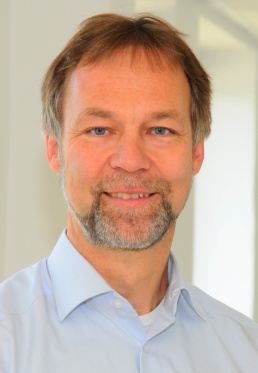 Anzahl endoprothetischer Eingriffe2014201520162017OPS 5-820 Hüft-TEP396391413445OPS 5-822 Knie-TEP338345448415OPS 5-821 Hüft-Wechsel-OPs57473746OPS 5-823 Knie-Wechsel-OPs52544654Endoprothetik bei Frakturen3000Tumor-TEP OPs0000Gesamt:846837944960QualitätszielErgebnisBeurteilung1Jeder Hauptoperateur führt jährlich mindestens 50 endoprothetische Eingriffe durch.Im EPZ sind 4 Hauptoperateure tätig:Dr. med. Veit Allersmeier Dr. med. Henning KlevemanDrs. (NL) Jan Martijn KooterDr. med. Alexander ThiemeIm Jahr 2017 wurden insgesamt 960 Endoprothesenimplantationen durchge-führt.Qualitäts-ziel erreicht2Mindestens 1 Hauptoperateur verfügt über die Zusatzweiterbildung „Spezielle orthopädische Chirurgie“Im EPZ verfügt 1 Hauptoperateurüber die geforderte Zusatzweiterbildung:Dr. med. Veit AllersmeierQualitäts-ziel erreicht3Jeder Patient muss durch einen der Hauptoperateure operiert werden bzw. muss ein Hauptoperateur dieOperation verantwortlich leiten.Jahr 2017: zu 100% erreichtQualitäts-ziel erreicht4Prä- und postoperativ müssen Röntgenaufnahmenzur Diagnosesicherungund Implantationsqualität erstellt werden.Jahr 2017: zu 100% erreicht Qualitäts-ziel erreicht5Die nach Operationen ggf. auftretenden Komplikationen sind zu erheben.Erfolgt kontinuierlich über eine spezifische Software.Qualitäts-ziel erreicht6Verwendung ausschließlich ISOzertifizierterEndoprothesenmodelle.An die Zulieferer von Endoprothesen-modellen werden höchste Anforderungengestellt, dazu gehören u.a. entsprechende Zertifikate.Qualitäts-ziel erreicht7Das Endoprothetikzentrum Melle nimmt aktiv am Deutschen Endoprothesen-register (EPRD) teil.Zu 100 % erfüllt.Qualitäts-ziel erreicht8Indikationsbesprechungen für geplante operative Eingriffe.Indikationsbesprechungen findenjede Woche donnerstags statt. Alle in den darauf folgenden Tagen geplanten Operationen werden vom jeweiligen Hauptoperateur gesammelt und präsentiert.Qualitäts-ziel erreicht9Regelmäßige Fortbildungen für Ärzte, Pflegedienst und Physiotherapeuten.Fortbildungen zu fachspezifischen Themen und weiteren relevanten Aspekten (z.B. Hygiene) finden regelmäßig im EPZ und z.B. auch im Bildungszentrum statt. Die Teilnahme wird dokumentiert.Qualitäts-ziel erreicht10Präoperativ wird für jeden Patienten eine röntgenbildgestützte detaillierte Prothesenplanung angefertigt.Zu 98,6 % erreicht. Abweichungen erklären sich durch Notfälle. Qualitäts-ziel erreicht11Jährliche Überwachung der Patientenzufriedenheit.Jedem Patienten werden Fragebögen zur Zufriedenheit ausgegeben. Eine spezifische Patientenbefragung der EPZ-Patienten erfolgt jährlich über acht Wochen. 2017 lag die Weiterempfehlungsquote bei 100%. Qualitäts-ziel erreicht12Überprüfung der Implantatlage anhand von Winkeln und weiteren Messparametern (sog. Inklinationswinkel).Zu 100% erreicht. Qualitäts-ziel erreicht